Test Tracking and follow-upA test tracking system is a mechanism which assures positive identification of a specimen throughout the ordering, collecting, processing, testing, and report- ing phases.Follow-up care involves regular medical checkups, which may include a physical exam, blood tests, and imaging tests. Follow-up care checks for health problems that may occur months or years after treatment ends, including the development of other types of cancer.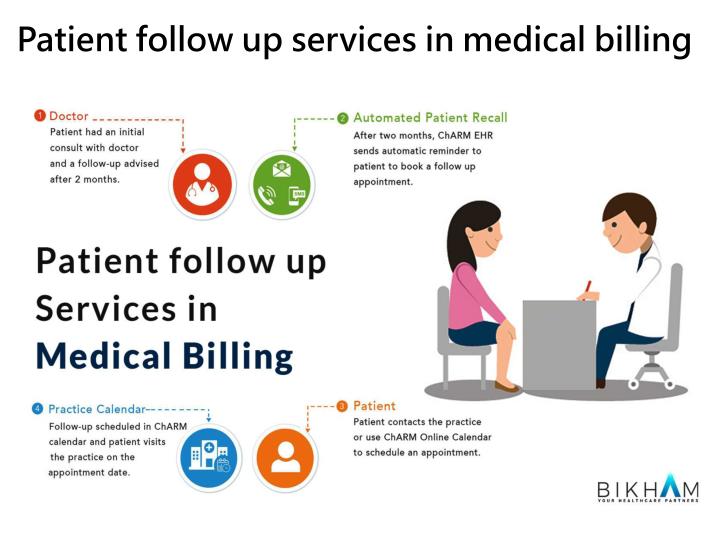 